                           Declaração de carga horária de atividade profissional remunerada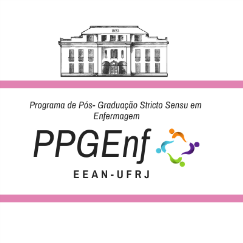 Eu, ____________________________ estudante do curso de _____________________ do Programa de Pós-graduação Stricto Sensu em Enfermagem da Escola de Enfermagem Anna Nery da Universidade Federal do Rio de Janeiro, matriculado sob número de registro_____________________ e portador do CPF de número____________ declaro, para fins de________________________ (concorrência ou manutenção) à/da bolsa de estudos ofertada pela Coordenação de Aperfeiçoamento de Pessoal de Nível Superior/CAPES, que ______________________(desenvolvo/irei desenvolver) a seguinte atividade profissional remunerada1-Local de trabalho______________________________________________________________________________________________________________________________________________2-Atividade profissional desenvolvida ______________________________________________________________________________________________________________________________________________3-Carga horária total de trabalho semanal (diurna) OBS: A carga horária total de trabalho somadas às 12 horas diurnas dedicadas às atividades acadêmicas da pós-graduação não podem ultrapassar 40 horas semanais. Caso ultrapasse, o candidato deverá apresentar, além desta declaração, documento de liberação parcial da carga horária de trabalho emitido pelo empregador. ______________________________________________________________________________________________________________________________________________                                                                                    Rio de Janeiro, xxx de xx de 202x                                                                    Assinatura do estudante